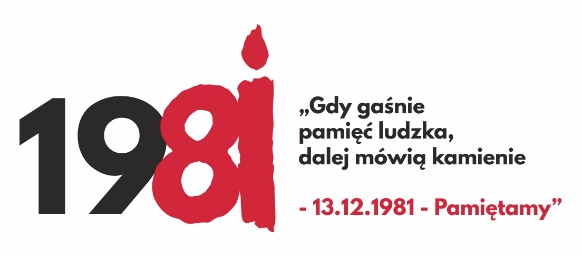 WOJEWÓDZKI KONKURS LITERACKI realizowany w ramach projektu Gdy gaśnie pamięć ludzka, dalej mówią kamienie – 13 grudnia 1981 – PAMIĘTAMY!skierowany do uczniów szkół podstawowych i ponadpodstawowych województwa śląskiego Stan wojenny we  wspomnieniach naszych bliskichOrganizator konkursu:  Śląski Kurator Oświaty REGULAMIN KONKURSU Zasady konkursuKonkurs jest dwuetapowy i skierowany do uczniów starszych klas szkół podstawowych oraz szkół ponadpodstawowych.Wszyscy uczestnicy konkursu tworzą wypowiedź prozatorską, mającą charakter wywiadu, kartki z pamiętnika, wspomnienia lub dziennika. W swojej pracy wykorzystują relacje osób będących świadkami wydarzeń z lat 1981-1983, czyli z  okresu stanu wojennego.Kryteria oceny prac są następujące: - obecność realiów wskazanego okresu historycznego, - odpowiednia forma wypowiedzi,  - poprawność języka z zachowaniem, w razie potrzeby, indywidualnych cech stylu rozmówcy.  Najlepsze otrzymują nominacje do etapu wojewódzkiego.  Prace zgłaszać w wersji papierowej oraz w wersji elektronicznej.Wersja elektroniczna powinna zawierać:
- imię, nazwisko autora, klasę.
Brak jednej z wersji eliminuje pracę z postępowania konkursowego.Termin konkursuTermin wykonania upływa 4 listopada 2021r.Prace należy kierować do p. Edyty Więcławskiej